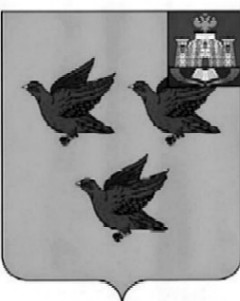 РОССИЙСКАЯ ФЕДЕРАЦИЯОРЛОВСКАЯ ОБЛАСТЬАДМИНИСТРАЦИЯ ГОРОДА ЛИВНЫПОСТАНОВЛЕНИЕ  17 августа 2021 г.                                                                                            № 541____                                                                                                 г. ЛивныО внесении изменений в постановлениеадминистрации города Ливны от 8 ноября 2019 года № 783 «Об утверждении муниципальной программы «Стимулирование развития жилищногостроительства на территории города Ливны Орловской области на 2020-2022 годы»     В целях уточнения объемов финансирования программных мероприятий муниципальной программы «Стимулирование развития жилищного строительства на территории города Ливны Орловской области на 2020-2022 годы» администрация города Ливны п о с т а н о в л я е т:     1.  Внести в постановление администрации города Ливны от 8 ноября 2019 года № 783 «Об утверждении муниципальной программы «Стимулирование развития жилищного  строительства на территории города Ливны Орловской области на 2020-2022 годы»  следующие изменения:        1.1 В приложении к постановлению:    1) В паспорте Программы строку «Объем и источники финансирования Программы» изложить в следующей редакции:      2) Раздел 4  «Ресурсное обеспечение Программы» изложить в следующей редакции:                        « 4. Ресурсное обеспечение  Программы.Общий объем финансирования Программы составляет 23493,989   тыс. руб., из них:     - 9779,149 тыс. руб. - средства бюджета города Ливны,  в том числе по годам:2020 год – 600,0 тыс. руб.;2021 год – 3060,159 тыс. руб.;     2022 год – 6118,99 тыс. руб.;     - 3514,84 тыс. руб. – средства областного бюджета, в том числе по годам:     2020 год – 0,0 тыс. руб.;     2021 год – 0,0 тыс. руб.,    2022 год – 3514,84 тыс. руб.;     - 10200,0 тыс. руб. – внебюджетные источники, в том числе по годам:    2020 год  – 0,0 тыс. руб.;    2021 год – 0,0 тыс. руб.;    2022 год – 10200 тыс. руб.»     3)  Приложение 1 к муниципальной программе «Стимулирование развития жилищного  строительства на территории города Ливны Орловской области на 2020-2022 годы» изложить в новой редакции согласно приложению к настоящему постановлению.     2. Разместить настоящее постановление на сайте http://www.adminliv.ru.    3.Контроль за исполнением настоящего постановления возложить на  заместителя главы администрации города Ливны по жилищно-коммунальному хозяйству и строительству. Глава города                                                                                                     С.А. ТрубицинПриложениек постановлению администрации города Ливны                                                                                          от 17 августа 2021 г. № 541Приложение 1к муниципальной программе"Стимулирование развития жилищногостроительства на территории города Ливны Орловской областина 2020 - 2022 годы"Мероприятияпрограммы "Стимулирование развития жилищного строительства на территории города Ливны Орловской области на 2020-2022годы"Объем и источники финансирования ПрограммыПрогнозируемая общая стоимость выполнения мероприятий Программы составляет 23493,989   тыс. руб., из них:     - 9779,149 тыс. руб. - средства бюджета города Ливны,  в том числе по годам:2020 год – 600,0 тыс. руб.;2021 год – 3060,159 тыс. руб.;     2022 год – 6118,99 тыс. руб.;     - 3514,84 тыс. руб. – средства областного бюджета, в том числе по годам:     2020 год – 0,0 тыс. руб.;     2021 год – 0,0 тыс. руб.,     2022 год – 3514,84 тыс. руб.;    - 10200,0 тыс. руб. – внебюджетные источники, в том числе по годам:    2020 год  – 0,0 тыс. руб.;    2021год – 0,0 тыс. руб.,    2022 год – 10200 тыс. руб.№п/пНаименование мероприятияОбъемы финансирования, тыс. руб.Объемы финансирования, тыс. руб.Объемы финансирования, тыс. руб.Объемы финансирования, тыс. руб.Ответственный исполнитель№п/пНаименование мероприятияВсего202020212022Ответственный исполнитель1.Основное мероприятие «Строительство сетей водоснабжения на участке индивидуальной жилой застройки в районе ул. Южная в г. Ливны», в.т. 3809,989,  в том числе3514,84 – средства областного бюджета295,149 – средства бюджета г. Ливны0,0110,159 – средства бюджета г. Ливны 3699,83,в том числе 3514,84 – средства областного бюджета184,99 – средства бюджета г.ЛивныУправление жилищно-коммунального хозяйства администрации города1.1Экспертиза проектно-сметной документации «Строительство сетей водоснабжения на участке индивидуальной жилой застройки в районе ул. Южная в г. Ливны» 110,159 – средства бюджета г. Ливны 0,0110,159 – средства бюджета г. Ливны 0,0Управление жилищно-коммунального хозяйства администрации города1.2.Строительство сетей водоснабжения на участке индивидуальной жилой застройки в районе ул. Южная в г. Ливны 3699,83,в том числе 3514,84 – средства областного бюджета184,99 – средства бюджета г.Ливны0,00,03699,83,в том числе 3514,84 – средства областного бюджета184,99 – средства бюджета г.ЛивныУправление жилищно-коммунального хозяйства администрации города2.Основное мероприятие «Техническое перевооружение котельной по адресу г. Ливны,ул. Заливенская, 61»934,0 – средства бюджета г. Ливны 0,00,0934,0 – средства бюджета г. Ливны Управление жилищно-коммунального хозяйства администрации города3.Основное мероприятие «Техническое перевооружение котельной по адресу г. Ливны, ул. Садовая,9», в т.ч.1650,0 – средства бюджета г. Ливны 0,050,0 – средства бюджета г. Ливны 1600,0 – средства бюджета г. Ливны Управление жилищно-коммунального хозяйства администрации города3.1Экспертиза проектно-сметной документации на техническое перевооружение котельной по адресу г. Ливны, ул.Садовая,950,0 – средства бюджета г. Ливны 0,050,0 – средства бюджета г. Ливны 0,0Управление жилищно-коммунального хозяйства администрации города3.2Техническое перевооружение котельной по адресу г. Ливны, ул. Садовая,91600,0 – средства бюджета г. Ливны 0,00,01600,0 – средства бюджета г. Ливны Управление жилищно-коммунального хозяйства администрации города4.Основное мероприятие «Строительство сетей газоснабжения на участке индивидуальной жилой застройки в районе ул. Южная в г.Ливны»13900,0 в том числе 3700,0 -средства бюджета г. Ливны10200,0– внебюджетные источники 0,0900,0 – средства бюджета г. Ливны 13000,0в том числе2800,0 - средства бюджета г. Ливны 10200,0- внебюджетные источникиУправление жилищно-коммунального хозяйства администрации города4.1.Разработка проектно-сметной документации на строительство сетей газоснабжения на участке индивидуальной жилой застройки в районе ул. Южная в г.Ливны900,0 – средства бюджета г. Ливны 0,0900,0 – средства бюджета г. Ливны 0,0Управление жилищно-коммунального хозяйства администрации города4.2Строительство сетей газоснабжения на участке индивидуальной жилой застройки в районе ул. Южная  13000,0в том числе 2800,0 - средства бюджета г. Ливны 10200,0- внебюджетные источники0,00,013000,0в том числе 2800,0 - средства бюджета г. Ливны 10200,0- внебюджетные источникиУправление жилищно-коммунального хозяйства администрации города5.Основное мероприятие«Техническое диагностирование и экспертиза промышленной безопасности газопроводов и технических устройств»1600,0 – средства бюджета г. Ливны 600,0 – средства бюджета г. Ливны 400,0 – средства бюджета г. Ливны 600,0 – средства бюджета г. Ливны Управление муниципального имущества администрации города6Основное мероприятие«Проведение работ по установлению зон охраны объектов культурного наследия для последующего формирования земельного участка под строительство многоквартирного дома средней этажности»1600,0 – средства бюджета г. Ливны 0,01600,0 – средства бюджета г. Ливны 0,0Отдел архитектуры и градостроительства администрации города